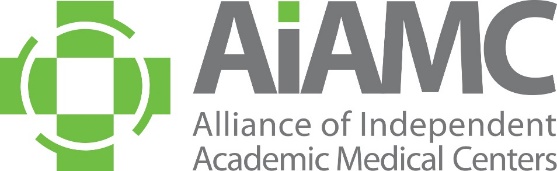 OFFLINE REGISTRATION FORMName:													Title:													Organization:												E-Mail:													Registration Fees: IN-PERSON Annual Meeting□ $1070 AIAMC Member Rate □ $815 AIAMC National Initiative VIII Participant Rate □ $1195 Non-Member Rate □ $320 Resident Member Rate – When accompanied by a paid member registration.  The name of the paid member     from your institution is:     						□ $380 Thursday Only Rate (for plenary sessions only; does not include afternoon workshop)□ $415 Friday Only Rate □ $380 Saturday Only Rate□ $180 Optional Thursday Afternoon Workshop Registration □ $100 Friday Night Annual Awards Dinner (per person) x ______ people 	Guest Name:_________________________________Registration Fees: VIRTUAL Annual Meeting □ $535 AIAMC Member Rate□ $410 National Initiative VIII Participant Rate□ $600 Non-Member Rate□ $165 Resident Member Rate – When accompanied by a paid member registration.  The name of the paid member     from your institution is:     						□ $190 Thursday Only Rate (for plenary sessions only; does not include afternoon workshop)□ $210 Friday Only Rate □ $190 Saturday Only RateRegistration Fees: IN-PERSON and VIRTUAL National Initiative VIII Meeting Two□ $50 In-Person Team Leader□ $25 Virtual Team Leader (one per team)□ $240 In-Person Team Member (and additional team leaders)□ $120 Virtual Team Member (and additional team leaders)Payment:		□ American Express		□ Visa		     □ MasterCardAccount #:											Amount:			     Exp. Date:			     CCID Code:  			Billing Zip Code: 		Send completed form to AIAMC Administrative Coordinator Mindi Apicella via email mindi@aiamc.org.If you prefer to call-in your credit card information, Mindi’s direct line is 407.709.5520.A receipt will be emailed to the address you provided above.